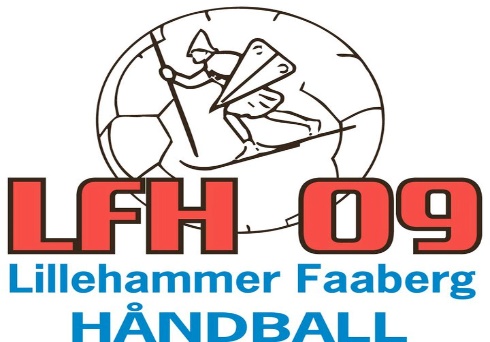 
BESTILLING AV LAGSUTSTYR
HVOR MYE AV DETTE HAR LAGET FRA FØR:Utstyr leveres ut i henhold til antall spillere i spillergruppa, og antall lag påmeldt. 
Man må påberegne og dele på utstyret innad i spillergruppenLAG:Dato for bestilling:Antall spillere i spillegruppa:Antall lag påmeldt denne sesongen:Ansvarlig for bestilling av utstyr til laget:Tlf.nr:UtstyrAntallVester farge 1 (Select)Vester farge 2 (Select)Vester farge 3 (Select)Markeringsmatter (sett)BallpumpeMedisinmappe (med innhold)Kommentar:Kommentar: